Uchwała Nr                     
Rady Miejskiej w Łodziz dnia                           r.w sprawie wyrażenia zgody na wydzierżawienie w drodze bezprzetargowej na okres 15 lat, części nieruchomości położonej w Łodzi przy ulicy Nowe Sady bez numeru.Na podstawie art. 18 ust. 2 pkt 9 lit. a ustawy z dnia 8 marca 1990 r. o samorządzie gminnym (Dz. U. z 2023 r. poz. 40) oraz art. 13 ust. 1 i art. 37 ust. 4 ustawy z dnia 21 sierpnia 1997 r. o gospodarce nieruchomościami (Dz. U. z 2023 r. poz. 344), Rada Miejska w Łodziuchwala, co następuje:§ 1. Wyraża się zgodę na wydzierżawienie w drodze bezprzetargowej na okres 15 lat, na rzecz PAK-PCE Stacje H2 Sp. z o. o., części nieruchomości położonej w Łodzi przy ulicy Nowe Sady bez numeru oznaczonej w ewidencji gruntów i budynków w obrębie ewidencyjnym P-36 jako działka numer 24/87 o powierzchni 1880 m2, dla której prowadzona jest księga wieczysta nr LD1M/00052590/5, z przeznaczeniem na stację tankowania wodorem.§ 2. Wykonanie uchwały powierza się Prezydentowi Miasta Łodzi.§ 3. Traci moc uchwała Nr LXX/2090/22 Rady Miejskiej w Łodzi z dnia 21 grudnia 2022 r. w sprawie wyrażenia zgody na wydzierżawienie w drodze bezprzetargowej na okres 15 lat, części nieruchomości połozonej w Łodzi przy ulicy Nowe Sady bez numeru.§ 4. Uchwała wchodzi w życie z dniem podjęcia.Projektodawcą jestPrezydent Miasta ŁodziuzasadnienieUchwałą Nr LXX/2090/22  z dnia 21 grudnia 2022 r. "w sprawie wyrażenia zgody na wydzierżawienie w drodze bezprzetargowej na okres 15 lat, części nieruchomości położonej w Łodzi przy ulicy Nowe Sady bez numeru" Rada Miejska w Łodzi wyraziła zgodę na dzierżawę części nieruchomości położonej w Łodzi w obrębie ewidencyjnym P-36 przy ulicy Nowe Sady bez numeru, oznaczonej  jako działka numer 24/87 o powierzchni 1880 m2, dla której prowadzona jest księga wieczysta nr LD1M/00052590/5 z przeznaczeniem pod stację tankowania wodoru na rzecz ZE PAK S. A.Z uwagi, iż spółka ZE PAK S. A. nie otrzymała dofinansowania na budowę stacji tankowania wodoru do Wydziału Dysponowania Mieniem w Departamencie Gospodarowania Majątkiem Urzędu Miasta Łodzi wystąpiła spółka PAK-PCE Stacje H2 Sp. z o. o. z wnioskiem o zawarcie umowy dzierżawy wyżej wymienionej nieruchomości pod ten sam cel. Spółka PAK-PCE Stacje H2 sp. z o. o. jest powołaną spółką celową należącą do Grupy Kapitałowej ZE PAK S. A. oraz Grupy Polsat Plus, pod którą wnioskodawca zamierza realizować program budowy stacji wodorowych. Wnioskodawca posiada doświadczenie w realizacji stacji tankowania wodoru na obszarze Polski. Budowana jest przez niego stacja tankowania wodorem w Warszawie, złożone zostały także wnioski o pozwolenie na budowę stacji w Rybniku, Wrocławiu i Gdyni, a niedługo także zostaną złożone wnioski w Gdańsku i Lublinie.Miesięczny czynsz dzierżawny został wyliczony na podstawie wyceny czynszu dzierżawnego nieruchomości, sporządzonej przez uprawnionego rzeczoznawcę majątkowego i wyniesie on 4929,00 złotych netto.Teren przeznaczony do wydzierżawienia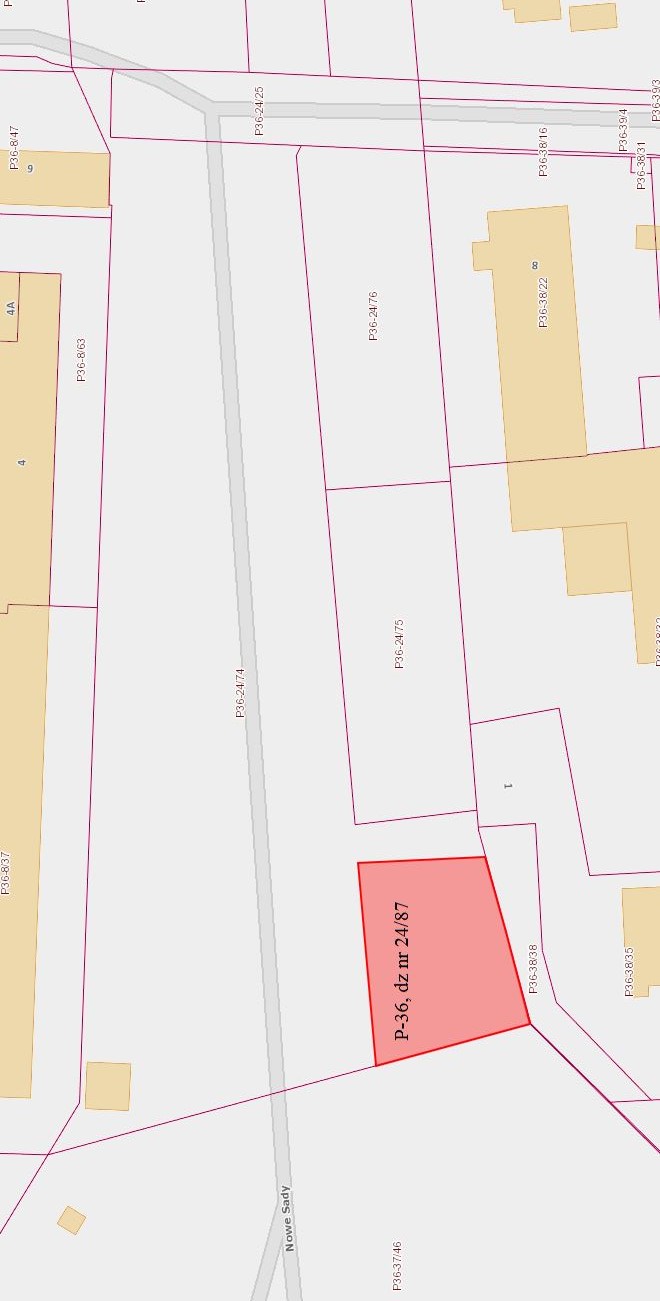 Druk Nr 69/2023Projekt z dnia 27.03.2023 r.Przewodniczący
Rady Miejskiej w Łodzi


Marcin GOŁASZEWSKI